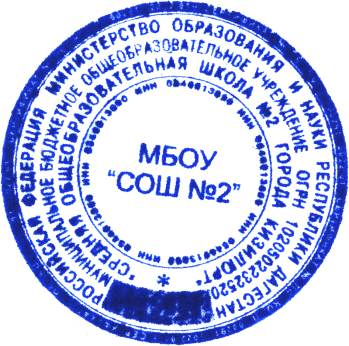 «У Т В Е Р Ж Д А Ю»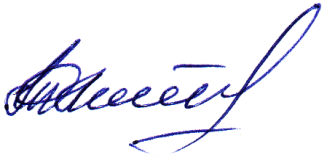  ИОдиректора  школы                                                                                                                _____________Л.Таймасханова                                                                                                                    «02» 09 .2022 годП Е Р Е Ч Е Н Ь Д О К У М Е Н Т А Ц И И  П О  Д О Л Ж Н О С Т ИДокументы заместителя директора по УВР школы  Функциональные обязанности  заместителя директора школы по УВРЦиклограмма работы заместителя директора по учебно-воспитательной работеСтруктура аналитической справки по вопросу обеспечения повышения профессионального образования.Анализ учебной документации для образовательных учрежденийПрограмма изучения состояния внутришкольного управления методической работой.Рекомендации по работе администрации ОУ со школьной документацией (журналами).Папка № 1:  - функциональные обязанности зам. директора;  - циклограмма на год;  - анализ работы за год;  - план работы зам. директора на год;  - базисный учебный план;  - пояснительная записка к базисному учебному плану;  - использование школьного компонента;  - сведения о педагогических кадрах (в т.ч. по совместительству);  - распределение нагрузки учителей;  - гигиенические требования к расписанию;  - расписание уроков;  - график занятости кабинетов (классных комнат);  - график проведения индивидуальных занятий по четвертям;  - график работы кружков;  - положение об индивидуальном обучении больных детей на дому;  - требования к программам (положение, программы интегрированных курсов,    поурочно-тематическое планирование);  - методическое обеспечение программ;  - программа кружков и индивидуальных занятий;  - график дежурства учителей по школе;  - график дежурства классов;  - график дежурства администрации и специалистов школы;  - ВШК (внутришкольный контроль) за учебно-воспитательной работой.Папка № 2:  - папка учета использования рабочего времени и подсчета  заработка   (сведение о замене уроков, журнал замены, составление табеля учета рабочего времени);  - бланк выверки замены уроков;  - приказы директора.Папка № 3:  - план работы с мотивированными детьми.Папка № 4:  - план работы с уч-ся, имеющими педагогическую запущенность в учебно-познавательной    деятельности.Папка № 5:  - план работы с трудными детьми.Папка № 6:  - аналитические справки (из ВШК);  - диагностика обученности.Папка № 7. Методическая работа:  - в функционале отметить, что относится к методической работе;  - анализ работы за прошедший учебный год;  - циклограмма на новый учебный год;  - Положение и приказ о МР;  - план работы на учебный год (тема, цель, задачи);  - ВШК за методической работой;  - справки (из ВШК);  - план работы МО.Папка № 8. Материально-техническая база:  - развитие кабинетной системы;  - контроль за использованием учебно-наглядных пособий, ТСО;  - оформление кабинетов (классных комнат);  - критерии оценки при смотре кабинетов.Тетрадь:  - сведения о педагогическом мастерстве учителей;  - план работы с молодыми специалистами и наставничество;  - сведения о самообразовании (творческая программа учителей первой и высшей категории);   - график проведения совещаний методического объединении учителей НШ;  - график семинаров, круглых столов, тематических консультаций и т.д. график открытых уроков;  - план проведения предметных недель;  - план проведения методической недели;  - план работы творческой группы;  - план по инновационной деятельности.Тетрадь:  - совещания при зам. директора с руководителями МО;  - совещания с учителями и воспитателями;  - совещания при директоре;  - по проверке техники чтения. Тетрадь:  - посещения уроков (рекомендации и их реализация);  - повышения квалификации (план, ВШК, где отчитываются);  - работа с молодыми специалистами (план, посещение уроков у наставников и наставников у них);  - творческие группы (тема, проблема, выход);  - повышение квалификации, стенд "Аттестация" или папка (документы: характеристика,   критерии оценок, отчеты: за год, по четвертям по выпускным классам(3,4,9,11), результаты     к/работ, участие в олимпиадах), заключение экспертной группы; Тетрадь:  - ВШК (из анализа работы ОУ за год - все рекомендации);  - Образовательная программа всех ступеней обучения;  -  Лист здоровья (группы, парты, диагноз, освобождение от физкультуры).Документы заместителя директора по учебно-воспитательной работеКабинет заместителя директора по УВР – это методический кабинет, но и своеобразный ИНФОРМАЦИОННЫЙ БАНК всей школы, где собраны и систематизированы нормативные документы, методические рекомендации и аналитические материалы, определяющие содержание образовательного процесса школы. Мы рекомендуем разместить все документы по определенным блокам, причем некоторые документы могут дублироваться в разных папках. Блок 1. Нормативные документы1. Устав школы (копия).2. Программа развития школы и Образовательная программа (можно в электронном варианте).3. Нормативно-правовые документы вышестоящих органов управления: «Конвенция о правах ребёнка»; Закон «Об образовании в РФ»;Приказы, положения, распоряжения, инструкции, письма Министерства образования и науки РФ, муниципального управления образования.4. Нормативно-правовые документы образовательного учреждения:Приказы директора ОУ;Распоряжения зам. директора по УВР;Комплексно-целевые программы школы;Другие внутренние локальные акты.5. ПоложенияПоложение о Методическом совете школы;Положение о профессиональном объединении учителей (методическом объединении, кафедре, творческой лаборатории, мастер-классе, подвижной творческой группе);Положение о получении образования в разных формах (обучение на дому, экстернат, семейное, очно-заочное);Положения о проведении школьного интеллектуального марафона, предметных олимпиад, конкурсов;Положение о профессиональных конкурсах педагогов;Положение о смотре кабинетов.6. Правила внутреннего распорядкаРасписание уроков (для учащихся, для учителей), факультативных занятий, кружков и секций, занятий с учащимися, обучающимися на дому;Расписание звонков;Распорядок рабочего времени учителей, воспитателей, классных руководителей, руководителей МО (зав. кафедрой) и т. д.;График дежурства администрации, учителей, классов по школе;Сроки каникул;График работы ГПД;Режим работы библиотеки;Документация по работе гимназических, лицейских, профильных классов, классов КРО, с углубленным изучением предметов (приказы на открытие, списки уч-ся, диагностика по классу, мониторинг);Расписание консультаций экстернатного обучения;Расписание консультаций семейного обучения;Расписание работы спортивного зала;Расписание работы предметных кабинетов;График работы школьного психолога;График работы социального педагога;Режим работы школьного музея.Блок 2 Планы1. Планово-прогностические материалыПлан мероприятий управления образования и методического центра;План работы школы (на учебный год и на месяц);План внутришкольного контроля;План работы Методического совета школы;План методической работы;Планы методических объединений (кафедр);Планы проведения предметных недель,  олимпиад, интеллектуальных конкурсов;План работы заместителя директора.Блок 3 Аналитические материалы1. Информационно-аналитические материалыанализ образовательного процесса школы за прошлый учебный год;аналитические справки, экспресс-анализ, информационные материалы, отчеты и др.  Блок 4 Кадры1. Педагогический коллектив (банк данных об учителях)Количественный состав;Качественный состав (ведомственные награды);Возрастные характеристики педагогического коллектива;Стаж работы (общий, педагогический и стаж работы в данном учреждении);Образование (наименование вуза);Специальность по диплому.2. Функциональные обязанностиЗаместителя директора;Руководителей МО (зав. кафедрами);Учителей;Классных руководителей;Психолога;Воспитателей т. д.Блок 5 Повышение квалификации и аттестация1. Повышение квалификацииПерспективный план (через каждые пять лет) прохождения курсов повышения квалификации администрацией ОУ, учителями, воспитателями, классными руководителями;График посещения годичных курсов повышения квалификации в текущем учебном году;Темы по самообразованию учителей и их реализация;План посещения занятий (мероприятий) в окружном управлении образования, методическом центре, в своей школе (конференции, семинары, дни открытых дверей, круглые столы, открытые уроки и внеклассные мероприятия по предмету);Сведения о профессиональных затруднениях учителей.2. АттестацияПерспективный план прохождения аттестации администрацией ОУ, учителями, воспитателями, классными руководителями на пять лет;График прохождения аттестации в текущем учебном году;Положение об аттестации;Материалы по организации и деятельности школьной аттестационной комиссии.Блок 6 Работа с кадрами1. Работа с молодыми специалистами, неспециалистами и вновь прибывшими учителямиПланы работы (составляется вместе с наставниками);Расписание занятий «Школы молодого специалиста»;Банк данных;Сведения о профессиональных потребностях учителей (по результатам анкетирования, собеседования, посещения уроков).Блок 7 Исследовательская деятельность1.  Исследовательская деятельность учителей, воспитателей, классных руководителей, творческих групп и т. д.Научные руководители и консультанты;Банк данных «Учителя - исследователи» (Ф. И.О., темы, предметы, классы).2.   Проектно-исследовательская деятельность учащихсяТемы, предметы, классы;Руководители. Блок 8 Распространение передового педагогического опыта1. Виды трансляции передового педагогического опытаАдреса профессионального опыта на разных уровнях: школьный, окружной, городской – по предметам и направлениям;Адреса сайтов.2. Издательская деятельностьПеречень печатных работ педагогов школы;Статьи, сборники (опыт работы администрации, учителей, воспитателей, классных руководителей, творческих групп и т. д.);Учебно-методическая литература (учебники, методические пособия, разработки уроков и внеклассных мероприятий, дидактический материал, наглядные пособия и др.).Блок 9 Учебно-методический комплект1. Учебно-методическое обеспечениеОбразовательные стандарты;Программы (по предметам, факультативам, кружкам) и их учебно-методическое обеспечение (с учётом вариативности);Авторские программы (утверждаются на соответствующих кафедрах институтов повышения квалификации).2. Каледарно-тематическое планированиеУчебные предметы;Факультативы;Кружки.Блок 10 Документы заместителя директора1. Папка заместителя директора по УВРКопия приказа о назначении на должность;Должностные инструкции и функциональные обязанности;План работы заместителя директора (на год, на месяц).Аналитические материалы (за полугодие, год); Руководителей М/О (зав. кафедрами);Руководителей факультативов, кружков;Творческих групп и т. д.Блок 11 Образовательный процесс1. Учебный планУчебный план;Пояснительная записка к учебному плану;УМК (учебники, учебные пособия, программы).2. Нагрузка учителейТарификация работников ОУ;Почасовая нагрузка учителей (на неделю);Распределение нагрузки учителей и классов по дням недели;Распределение часов компонента образовательного учреждения по классам и учителям.3. Внутришкольный контрольПлан ВШК;График посещения уроков;График контроля качества ЗУН учащихся;График контроля состояния преподавания учебных предметов;График контроля выполнения требований практической части учебных программ;График проведения предметных недель;График проведения административных контрольных работ;График проведения семинаров, круглых столов, творческих отчётов, конференций, открытых уроков и внеклассных мероприятий по предмету;График проведения окружного мониторинга по предметам;Мониторинг (школьный) уровня обученности по четвертям (триместрам);Результаты окружного и школьного мониторинга, окружных и городских контрольных работ, тестирования;Работа по предупреждению неуспеваемости учащихся.4. Взаимодействие с ВУЗамиДоговор о сотрудничестве (копия);Данные о преподавателях ВУЗа (Ф. И.О., специальность, стаж, кв. категория, звание);Предметы, спрофилированные на ВУЗ;Списки учащихся, обучающихся в классах, спрофилированных на ВУЗ;Расписание занятий;Программы, календарно-тематическое планирование;Результаты тестирований, промежуточной аттестации;5. Формы образования Обучение на домуПриказы (или копии их) по школе на обучение на дому;Справки (или копии их) о рекомендации обучения на дому;Список учеников, обучающихся на дому с указанием даты начала обучения (по приказу);Расписание занятий на каждого ученика;Программы домашнего обучения по предметам, тематическое и поурочное планирование. Семейное обучениеПоложение о семейном обучении;Копия договора о семейном обучении;Список учащихся на семейном обучении. Обучение в форме экстернатаПоложение об экстернатной форме обучения учащихся;Список учащихся на экстернатной форме обучения.6. Аттестация (промежуточная, итоговая, в формате ЕГЭ – 11 и ГИА - 9) учащихсяПриказы (Министерства, Отдела образования, школы) об итоговой аттестации;Положение об итоговой аттестации учащихся;Положение о щадящем режиме;Положение о конфликтной комиссии;Выписка из протокола педсовета о допуске учащихся к итоговой аттестации, о составе экзаменационной комиссии, формах сдачи экзаменов;Расписание итоговой аттестации;Расписание промежуточной аттестации учащихся;Расписание консультаций;Списки учащихся с адресами и телефонами;Списки учащихся, сдающих экзамены по выбору;Образцы оформления титульных листов письменных экзаменационных работ;Должностные инструкции членов комиссий, дежурных учителей, классных руководителей.Блок 12 Профессиональные конкурсы	1. Конкурс «Учитель года» (все номинации) Положение о проведении школьного конкурса «Учитель года» (по номинациям);Списки жюри;План и программа проведения конкурса;Банк данных на участников;Графики открытых уроков, мероприятий и т. д.Блок 13 Документы образовательного процесса Журналы: классные;обучения на дому;индивидуально-групповых занятий;факультативов;кружков;учёта пропущенных и замещённых уроков.Тетради:Совещания при директоре;Совещания при заместителе директора;Совещания с председателями М/О;Совещания с учителями, воспитателями, классными руководителями;Посещение уроков;Посещение внеурочных мероприятий по предмету;Индивидуальная работа с учителями, воспитателями, классными руководителями;Индивидуальная работа с общественностью;Индивидуальная работа с «трудными», неуспевающими, слабоуспевающими учащимися;Проверка школьной документации (журналы, тетради, дневники).